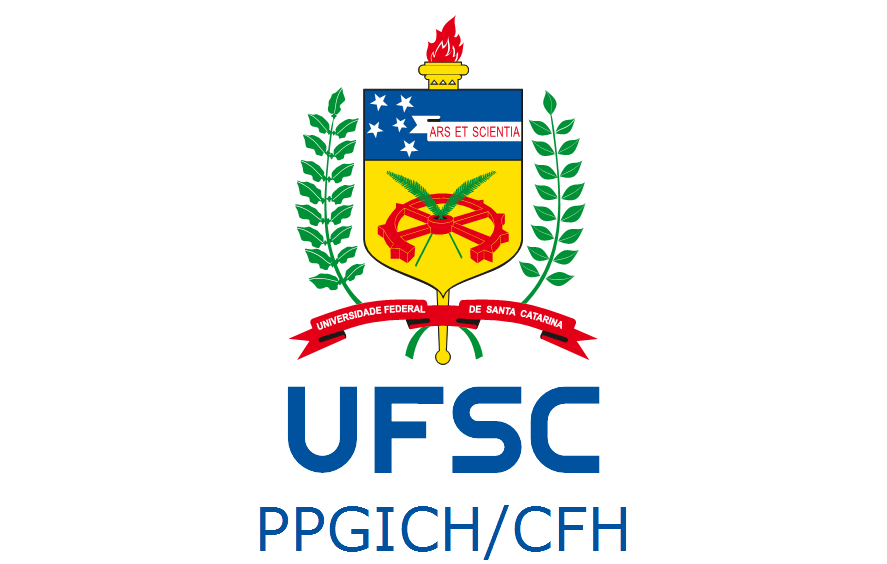 UNIVERSIDADE FEDERAL DE SANTA CATARINACENTRO DE FILOSOFIA E CIÊNCIAS HUMANASPROGRAMA DE PÓS-GRADUAÇÃO INTERDISCIPLINAR EM CIÊNCIAS HUMANAS - DOUTORADOCAMPUS UNIVERSITÁRIO REITOR JOÃO DAVID FERREIRA LIMA - TRINDADE CEP: 88.040-900 - FLORIANÓPOLIS – SCREQUERIMENTO DE MATRÍCULA EM ESTÁGIO DE DOCÊNCIAFlorianópolis, _____/_____/_____.ESTÁGIO DOCÊNCIA – MATRÍCULAA solicitação de matrícula na disciplina Estágio de Docência deverá ser feita diretamente na Secretaria do Programa, em vista da necessária aprovação junto ao Colegiado Delegado do PPGICH. O/A doutorando/a deverá apresentar junto ao formulário preenchido os seguintes documentos:1. Plano de Ensino completo da disciplina de graduação;2. Plano de Trabalho do/a doutorando/a na disciplina de graduação, onde conste identificação, ementa, objetivos do estágio, atividades previstas (cronograma de atividades) e bibliografia complementar (se for o caso).AVALIAÇÃOApós a realização das atividades, o/a doutorando/a deverá entregar na secretaria um relatório com assinatura e conceito do/a professor/a supervisor/a, responsável pela disciplina de estágio. Deverá conter identificação, relatório de atividades, parecer do/a professora/a responsável pela disciplina com conceito final e ciência (assinatura) do/a professor/a orientador/a.ESTÁGIO DE DOCÊNCIA – PLANO DE TRABALHOANO/SEMESTRE: DOUTORANDO(A): DOUTORANDO(A): ORIENTADOR(A): ORIENTADOR(A): DISCIPLINA:DISCIPLINA:CÓDIGO: CURSO: Nº h/aula: PROFESSOR(A) DA DISCIPLINA: PROFESSOR(A) DA DISCIPLINA: PROFESSOR(A) DA DISCIPLINA: ATIVIDADES A SEREM DESENVOLVIDASNº horas/créditosPreparação e aplicação de aulas teóricas e práticashParticipação em avaliação parcial de conteúdos programáticos, teóricos e práticoshAplicação de métodos ou técnicas pedagógicas, como estudo dirigido, seminários, etc.hTOTAL DAS ATIVIDADES        h/aulaTOTAL DE CRÉDITOS (15 HORAS = 1 CRÉDITO)          créditos_____________________________________________________________________Doutorando(a)Orientador(a)Professor(a) da disciplinaO estágio docência é obrigatório somente para doutorandos/as com bolsa CAPES.